Woorden om te overlevenDe volgende lijst van „woorden om te overleven“ is bedoeld om in verschillende situaties beter uit de voeten te kunnen.Contact leggen 
Goedendag - Guten Tag 
Goedenmorgen - Guten Morgen 
Tot ziens - Auf Wiedersehen 
Dag - Tschüs 
ik heet - ich heiße 
ik woon in - ich wohne in 
Ik ben 13 (dertien). - Ich bin 13 (dreizehn) Jahre alt. 
Hoe heet jij? - Wie heißt du? 
Waar woon jij? - Wo wohnst du? 
Ik woon in de stad/op een dorp/op het platte land. - Ich wohne in der Stadt/in einem Dorf/ auf dem Land  
hoe - wie 
wie - wer 
Mijn hobbies zijn - Meine Hobbys sind 
Wat zijn jouw hobbies? - Welche Hobbys hast du? 
sporten - Sport treiben 
zwemmen - schwimmen 
naar muziek luisteren - Musik hören 
televisie kijken - fernsehen 
Ik loop/fiets/ga met de bus naar school. - Ich gehe zu Fuß/ fahre mit dem Rad/ mit dem Bus zur Schule. 
de moeder - die Mutter 
de vader - der Vater 
het kind - das Kind 
de zus - die Schwester 
de broer - der Bruder 
de oma - die OmaDe uitwisseling 
Bij het gezin - In der Familie 
Hartelijk welkom! - Herzlich willkommen! 
ik ben - ich bin 
dit is - dies ist 
Hoe was de reis? - Wie war die Reise? 
Dank u, goed/ niet zo goed! – Danke, gut/nicht so gut! 
Waar is jouw bagage? - Wo ist dein Gepäck? 
Dit is ons huis/mijn kamer/jouw kamer. - Dies ist unser Haus/mein Zimmer/dein Zimmer. 
Wij slapen op een kamer. - Wir schlafen in einem Zimmer. 
Dit is jouw bed. - Dies ist dein Bett. 
de woonkamer - das Wohnzimmer 
de keuken - die Küche 
de huisdeur - die Haustür 
de trap - die Treppe 
de badkamer - das Bad 
de wc - das WC, die Toilette, das Klo 
de zolderkamer - das Zimmer auf dem Dachboden 
het raam - das Fenster 
Wil je thuis bellen? - Möchtest du zu Hause anrufen? 
Nee / ja graag! - Nein / ja, gern! 
Wil je iets drinken / eten? - Möchtest du etwas trinken/essen? 
Wat eet je graag? - Was isst du gern? 
de maaltijd - die Mahlzeit 
het ontbijt - das Frühstück 
de lunch - das Mittagessen
het avondeten - das Abendessen 
de koffie - der Kaffee 
de thee - der Tee 
de melk - die Milch 
de sap / de jus - der Saft 
de frisdrank  - das Erfrischungsgetränk 
spa (rood/blauw) - Mineralwasser (mit oder ohne Kohlensäure)
de suiker - der Zucker 
de boter - die Butter 
de hagelslag - Schokoladenstreusel 
het broodbeleg - der Aufschnitt 
de kaas - der Käse 
de worst - die Wurst 
de pindakaas - die Erdnussbutter 
het brood - das Brot 
het broodje - das Brötchen 
de boterham - die Scheibe Brot 
de aardappel - die Kartoffel 
de groente - das Gemüse 
het vlees - das Fleisch 
de vis - der Fisch 
de kip - das Hühnchen 
de rijst - der Reis 
patat - Pommes (Frites) 
het toetje - der Nachtisch 
de vla - der Pudding 
de yoghurt - der Joghurt 
het koekje - der Keks 
het gebak - der Kuchen 
Wat gaan we vandaag / vanavond / morgen doen? - Was machen wir heute / heute Abend / morgen? 
Hoe laat moet ik morgen opstaan? - Um wieviel Uhr muss ich morgen aufstehen? 
Hoe laat begint de school? - Wann fängt die Schule an? 
We gaan nu naar bed, welterusten! - Wir gehen jetzt ins Bett, gute Nacht! 
Heb je nog een wens? - Möchtest du noch etwas? 
Heb je lekker geslapen? - Hast du gut geschlafen? 
Wat drink je bij het ontbijt? - Was trinkst du zum Frühstück? 
Ik heb hoofd-, buik-, kiespijn. - Ich habe Kopf-, Bauch-, Zahnschmerzen.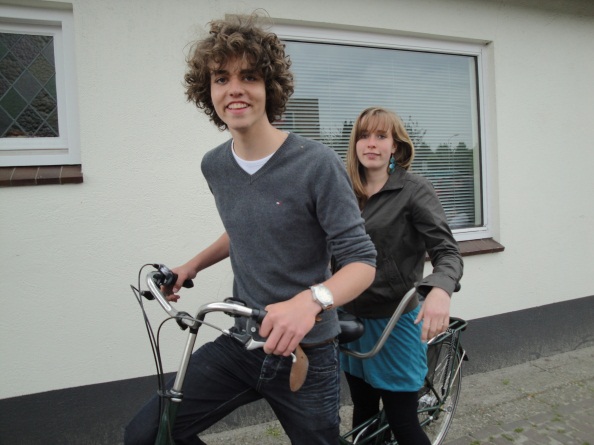 © NufficOp school 
Dit is het lokaal / mijn plaats. - Hier ist der Klassenraum / mein Platz. 
Dit is mijn vriendin / mijn vriend. - Das ist meine Freundin / mein Freund. 
Nederlands - Niederländisch 
Duits - Deutsch 
Frans - Französisch 
Engels - Englisch 
wiskunde - Mathematik / Mathe
aardrijkskunde - Geografie 
geschiedenis - Geschichte 
biologie - Biologie 
scheikunde - Chemie 
natuurkunde - Physik 
maatschappijleer - Sozialkunde / Gemeinschaftskunde
lichamelijke oefeningen - Sport 
godsdienstonderwijs - Religion 
het tussenuur - die Freistunde 
de pauze - die Pause 
het schoolplein - der Schulhof 
de cantine - der Aufenthaltsraum , die Kantine, die Mensa 
de concierge - der HausmeisterVrije tijd 
Wat zullen we gaan doen? - Was sollen wir machen? 
Zullen we om .... uur afspreken? - Wollen wir uns um... treffen? 
de bioscoop - das Kino 
zwemmen - schwimmen 
voetballen - Fußball spielen 
handballen - Handball spielen 
naar een feestje gaan - auf eine Party gehen 
winkelen / shoppen - einkaufen, shoppen
de winkel - das Geschäft 
het warenhuis - das KaufhausHet afscheid het afscheid - Der Abschied 
Wil je iets meenemen voor de reis? - Möchtest du etwas für die Fahrt mitnehmen? 
Bedankt / Dank u wel voor de mooie tijd! - Danke für die schöne Zeit! 
Mooi dat je hier bent geweest! - Schön, dass du hier warst! 
Goede reis! - Gute Reise!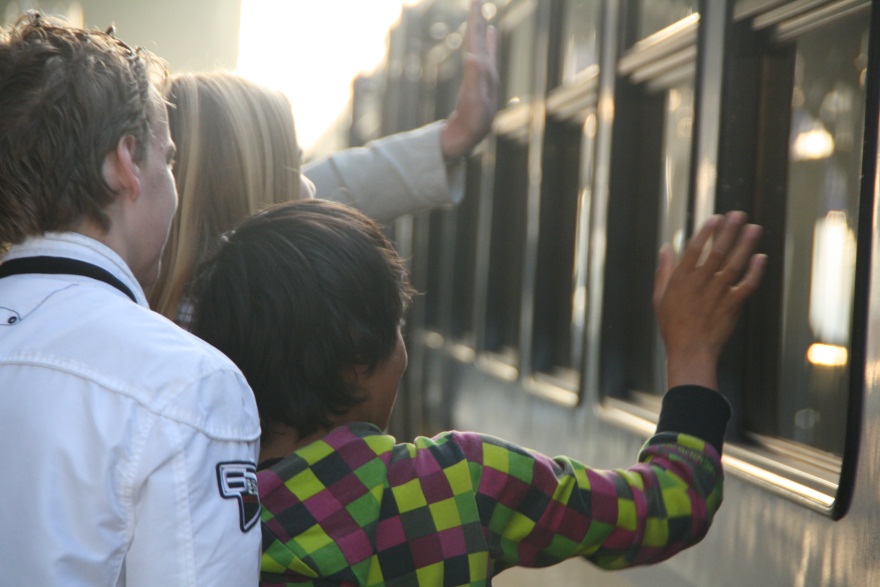 © NufficGetallen 
een - eins 
twee - zwei 
drie - drei 
vier - vier 
vijf - fünf 
zes - sechs 
zeven - sieben 
acht - acht
negen - neun 
tien - zehn 
elf - elf 
twaalf - zwölf 
dertien - dreizehn 
veertien - vierzehn 
vijftien - fünfzehn 
zestien - sechzehn 
zeventien - siebzehn 
achttien - achtzehn 
negentien - neunzehn 
twintig - zwanzig 
eenentwintig - einundzwanzig 
tweeëntwintig - zweiundzwanzig 
dertig - dreißig 
veertig - vierzig 
vijftig - fünfzig 
zestig - sechzig 
zeventig - siebzig 
tachtig - achtzig 
negentig - neunzig 
honderd - hundert 
duizend - tausend 
twaalfhonderdvijfenveertig – eintausendfünfundvierzigKleuren 
zwart - schwarz 
wit - weiß 
rood - rot 
blauw - blau 
groen - grün 
geel - gelb 
oranje - orange 
bruin - braun 
grijs - grau 
licht... - hell... 
donker... - dunkel...Kleding 
de broek - die Hose 
de spijkerbroek - die Jeans 
de trui - der Pulli 
de sweater - das Sweatshirt 
het vest - die Jacke 
de regenjas - der Anorak 
de jas - der Mantel 
het badpak - der Badeanzug 
de zwembroek - die BadehoseAfkortingen 
a.u.b. = alstublieft - bitte 
Ned. = Nederlands – niederländisch = Ndl., 
blz. = bladzijde – Seite= S.
b.v./bijv./bv. = bijvoorbeeld - zum Beispiel = z.B. 
Hr. = heer - Herr 
Mevr., Mw. = mevrouw - Frau 
EHBO = Eerste Hulp Bij Ongelukken - Erste Hilfe